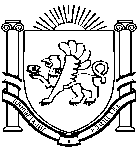 МУНИЦИПАЛЬНОЕ БЮДЖЕТНОЕ ОБЩЕОБРАЗОВАТЕЛЬНОЕ УЧРЕЖДЕНИЕ"ОКТЯБРЬСКАЯ СРЕДНЯЯ ОБЩЕОБРАЗОВАТЕЛЬНАЯ ШКОЛА"
ЛЕНИНСКОГО РАЙОНА РЕСПУБЛИКИ КРЫМул. Киевская, д. 1, с. Октябрьское, 298228, телефон +7(36557)46-4-17, e-mail: lenino_oktoschool@crimeaedu.ruПРИКАЗ20.05.2022г.                                                                                                                       № 94с. Октябрьское  Об  открытии и функционировании летней тематической площадки для организации отдыха детей  МБОУ Октябрьская СОШ летом 2022 года	Во исполнение приказа Управления образования Ленинского района от 31.01.2022 г. № 66  «О функционировании  лагерей дневного пребывания детей в период летней оздоровительной кампании 2022 года» с изменениями, утвержденными приказом  Управления образования Ленинского района от 29.04.2022 г. № 260, приказа Управления образования Администрации Ленинского района Республики Крым от 19.05.2022 г № 285 «Об организации оздоровления и отдыха (Приложение № 2)образовательных учреждений в Ленинском районе в 2022 году»ПРИКАЗЫВАЮ:Организовать работу дневной тематической площадки на базе МБОУ Октябрьская СОШ в период с 30.05.2022г по 12.06.2022 года;Назначить начальником дневной тематической площадки «Дружба» Кермачеву Д.С..- учителя обществознания                                                                             Срок с 30.05.22 по 12.06.22 г3.  Утвердить:3.1 Список педагогов тематической площадки (Приложение  №1)3.2   Утвердить: список детей тематической площадки (Приложение № 2)3.3 Режим работы летней тематической площадки (Приложение № 3)3.4 План культурно-воспитательных, спортивных, познавательных мероприятий, в т.ч. в рамках мероприятий «Активные каникулы», мероприятия по созданию безопасных условий пребывания детей в оздоровительном учреждении; (Приложение № 4)3.5 Календарно- тематическое  планирование летней тематической площадки «Дружба» МБОУ          Октябрьская школа (Приложение № 5)                                                                      Срок с 30.05. по 12.06.224.Воспитателям тематических площадок:4.1. Провести инструктаж и практическую отработку действий на случай возникновения чрезвычайных ситуаций с детьми в и зафиксировать в соответствующих журналах.                                                                             Срок  до 30.05.2022 года4.2.Ежедневно вести  журнал учета посещаемости детей.4.3. По необходимости (в зависимости от видов деятельности) проводить с учащимися целевой инструктаж, с записью в журнале инструктажей по технике безопасности.4.4. При необходимости оперативно информировать администрацию МБОУ Октябрьская СОШ  обо всех происшествиях, связанных с угрозой жизни и здоровью детей и работников площадки в период функционирования с целью      оперативного предоставления необходимой помощи.5.Ответственность за жизнь и здоровье учащихся  во время пребывания их  на тематической площадке возложить на воспитателей тематической площадки.                                                                                 Срок : с 30.05 по 12.06.226. Утвердить График работы дневной тематической площадки на базе  МБОУ Октябрьская СОШ (Приложение №6)                                                                                                                           Срок: до 25.05.217. Кермачевой Д.С..- начальнику дневной тематической площадки:7.1. Разместить  на информационном стенде  «Лето 2022» график работы, план мероприятий площадок;                                                                                          Срок: до 30.05.227.2. Довести до сведения родительской общественности информацию о формах организации оздоровления подростков в период летней оздоровительной кампании 2022 года;                                                                                          Срок: до 23.05.228. Предоставить в Управление образования пакет документов, регламентирующий порядок проведения смены отдыха на базе образовательного учреждения:   - копию приказа об открытии и функционировании летней тематической площадки для организации отдыха детей;  - списочный состав сотрудников, привлекаемых к работе на период  функционирования летней тематической площадки;- списочный состав детей летней тематической площадки с указанием категории (дети-сироты, дети без попечения родителей, одаренный ребенок,   и т.д.)- режим работы летней тематической площадки;  - план культурно-воспитательных, спортивных, познавательных мероприятий, в т.ч. в рамках мероприятий «Активные каникулы», мероприятия по созданию безопасных условий пребывания детей в оздоровительном учреждении;                                                                                    Срок: до 30.06.2022 г8.1.Осуществлять постоянный контроль за деятельностью площадки.9 Контроль за выполнением приказа возложить на заместителя директора по УВР Легкодух Т.В.Приложение 1к приказу  №94  от 20.05.2022гСПИСОКпедагогов школы, работающих в летней тематической площадке «Дружба»Приложение 2к приказу  №94 от20.05.2022МУНИЦИПАЛЬНОЕ БЮДЖЕТНОЕ ОБЩЕОБРАЗОВАТЕЛЬНОЕ УЧРЕЖДЕНИЕ"ОКТЯБРЬСКАЯ СРЕДНЯЯ ОБЩЕОБРАЗОВАТЕЛЬНАЯ ШКОЛА"
ЛЕНИНСКОГО РАЙОНА РЕСПУБЛИКИ КРЫМСписок посетителей тематической площадки на 2021-2022 учебный годПриложение 3к приказу  №94 от20.05.2022                    График работы летней тематической площадки «ДРУЖБА»                                   на базе МБОУ Октябрьская СОШПриложение 4к приказу  №94 от20.05.2022План культурно-воспитательных, спортивных, познавательных мероприятий, в  летней площадки с дневным пребыванием детей на базе МБОУ «Октябрьская СОШ»№ФИОДолжность1Корчагина Виктория ПавловнаУчитель начальних классов2Михалина Любовь ВасильевнаУчитель начальних классов3Иващенко Людмила НиколаевнаУчитель начальних классов4Бортникова Людмила НиколаевнаУчитель начальних классов5Позднякова  Наталья  ВикторовнаПедагог организатор 6Кермачева Динара СерверовнаУчитель обществознания7Коренная Яна Александровна Учитель иностранных языков8Гарват Ольга ИвановнаУчитель географии9Варламова Любовь СеменовнаУчитель русского языка10Меналиева Индира ХалидовнаУчитель биологии и химии11Гутченко Ольга Викторовна Учитель физической культуры12Дронова Зоя СергеевнаУчитель математики 13Пасько Олеся СергеевнаУчитель русского языка№п/пФ.И.О. ребенкаДатарожденияКлассПримечание1Курцева Александра Андреевна11.12.201412Лесничий Павел Александрович23.10.201413Эсатова Арзы Расимовна22.06.20141Многодетная семья4Дронов Виктор Владиславович14.03.201415Теминдарова Элина Эрнестовна17.11.20141Многодетная семья6Ляхова Диана Евгеньевна04.01.201517Подворчанский Никита Денисович13.11.201418Хрикян Екатерина Александровна01.12.201419Пашаян Миланья Микаеловна10.06.2014110Клинник Полина Александровна19.09.2014111Стерхова Злата Дмитриевна10.02.2014112Пройдан Владимир Владимирович01.03.2014113Войтенко Марианна Руслановна09.07.2014114Осипченко Марта Сергеевна29.04.2015115Швайкин Илья Андреевич20.03.2015116Лисовский Максим Сергеевич17.03.2015117Черкашин Владимир Геннадьевич24.03.20151Многодетная семья18Абибуллаева Камила Шальверовна01.08.20132Многодетная семья19Бекирова Реане Айдеровна07.09.20132Многодетная семья20Войтенко Артем Сергеевич 19.12.20132Многодетная семья21Галут Анатолий Сергеевич29.08.2013222Джаббаров Ильяс Ресульевич 21.06.2013223Пасько Анастасия Александровна 06.11.2013224Петренко Виктория Антоновна 21.08.20132Многодетная семья25Терзикян Армен Рантикович14.02.2012226Филоненко Виктор Павлович 17.05.2013227Хрикян Альберт Артурович 11.02.2014228Бекирова Мавиле Марленовна01.09.2012329Быков Денис Петрович 26.01.20123Многодетная семья30Гридько Ксения Витальевна27.11.2012331Давлятов Сулейман Сейранович29.12.2012332Котлярова Кира Владимировна06.02.2012333Курцева Дарья Андреевна17.01.2012334Позднякова Ксения Александровна11.04.20133Многодетная семья35Прохорова Анастасия Михайловна10.07.2012336Сефершаев Эльдара Рустемович19.12.2012337Бекиров Сервер Айдерович01.08.20114Многодетная семья38Вагапов Аметхан  Ленурович20.01.20124Многодетная семья39Григоренко Вероника Олеговна27.07.2011г.440Джалилова Сафие Руслановна09.03.2012г.441Дубровский  Евгений Евгеньевич17.09.2012г.4Многодетная семья43Ищенко Алиса  Александровна19.03.2012г.444Иванов Кирилл Юрьевич 18.02.2011445Канашков Василий Васильевич21.07.2011г.4Многодетная семья46Кривуля Амина Александровна02.04.2012г.4Многодетная семья47Ляхов  Дмитрий  Евгеньевич09.10.2011г.448Усеинов  Эмир Эдемович28.02.2012г.449Эсатова   Эльмаз Расимовна23.06.2012г.4Многодетная семья50Антонов Ярослав Сергеевич20.01.2011551Бадасян Виген Сейранович04.10.2010552Бадасян Кристина Самвеловна04.04.2010553Багаутдинов Алексей  Вячеславович28.04.2011554Барган Артем  Петрович29.12.2010555Киричкова Анна  Сергеевна08.08.2010556Петренко Анастасия Сергеевна 04.02.20105Многодетная семья57Хачатрян Владимир Вараздовича12.08.2010558Щербаков Егор Сергеевич15.03.2011559Черкашин Владислав Геннадиевич09.12.20105Многодетная семья60Абибуллаева Зарина Шальверовна09.01.20106   Многодетная семья61Балабанова София Александровна15.04.20096   Многодетная семья62Войтенко Данил Михайлович06.09.20096Многодетная семья     63Гевка Мария Ивановна 31.07.20096Многодетная семья    64Дубровская Милалика Евгеньевна10.08.20096Многодетная семья     65Пономарев Артем Александрович28.11.20096    66Терещенко Злата Александровна15.10.20096Ребенок, находящийся под опекой   67Терещенко Богдан Степанович07.06.20096Многодетная семья  68Терзикян Лидия Рантиковна16.04.20096   69Вагапов Айяр Ленурович16.04.20097Многодетная семья   70Капустянная КаринаАлександровна19.05.20087     71Кабирова Елена Сергеевна22.10.20087Многодетная семья   72Учеватова Лилия Викторовна01.09.20087   73Эльназарова Самира Шавкатовна13.10.20077Многодетная семья   74Бекиров Эльдар Эрнестович29.04.20088    75Заиченко Александр Алексеевич 29.08.20078Многодетная семья    76Канашков Владислав  Васильевич29.06.20088Многодетная семья      77Петруня Арина Александровна06.08.20078      78Садовская Вероника Александровна23.10.20078      79Садовский Никита Александрович23.10.20078      80          Гаевский Александр Романович28.08.20088Дни неделиЧасы работы1 Понедельникс 8:30 до 12:152Вторникс 8.30 до 12:153Средас 8:30 до 12:154Четвергс 8:30 до 12:155Пятницас 8:30 до 12:15датаНазвание мероприятияМесто проведения1 неделя 1 неделя 1 неделя 30.05Открытие лагеря «Познакомимся поближе»День защиты детей - конкурсно-развлекательная программа  ««От улыбки всем  светлей»Актовый залМОУ«Октябрьская  СОШ»31.05«День безопасности»Викторина «Опасно – неопасно!»Спортивные соревнования «Сильные, ловкие, смелые».Площадка возле школы Актовый зал01.06ПДД «Знайте правила движения как таблицу умножения»Беседа «О правилах дорожного движения».Конкурс рисунков «Светофорик».Викторины по ПДД.Подвижные игры «Автомобиль», «Красный, жёлтый. Зелёный».Классные комнатыПлощадка возле школыСпортивная площадка02.06 «День спорта» Викторина «О, спорт – ты мир».Конкурс рисунков «Мой любимый вид спорта», «Футбол в моем сердце». Спортивные соревнования «Футбол в моем сердце».ДискотекаАктовый залПлощадка возле школыСпортивная площадка03.06«День фантазий и цирка»  Спасибо зарядке- здоровье в порядке!»Акция «Поделись улыбкою своей» «Фабрика звезд» (конкурс детских песен)Игры на свежем воздухе«Жить без улыбки - просто ошибка» (профессия клоун). Мастер- класс «Фокус» Конкурс фокусов.Актовый залПлощадка возле школыСпортивная площадка2 неделя06.06 «День Пушкина»Литературные викторины по сказкам Пушкина.Конкурс чтецов «Как вечно пушкинское слово!».Конкурс юных сказочников «Жили – были…» (сочиняем сказки сами). Конкурс рисунков «По страницам пушкинских сказок».Площадка возле школыАктовый зал07.06«День творчества»Познавательная беседа «История моего села». Конкурс рисунков «Каким я вижу моё село».Настольные игры «Шахматы», «Шашки», «Детское домино».Площадка возле школы      Актовый зал08.06«День здоровья»Беседа «Полезные и вредные привычки», «Здоровое питание».Викторина «Что мы знаем о здоровье?»Просмотр видеофильма «Азбука здоровья».Подвижные игры на свежем воздухе.Актовый залПришкольный участок09.06«День хороших манер»Беседа о правилах этикета. Игра – викторина «Знатоки этикета». Конкурс рисунков «Дом, в котором я живу». Подвижные игры на свежем воздухе.Актовый залСпортивная площадка10.06«День России ! День закрытия лагерной смены» Виртуальное путешествие «Исторические символы России», «Русские традиции».Беседа «Русь, Россия, Родина моя».Конкурс рисунков «Моя малая родина». Подвижные игры на свежем воздухе.Закрытие лагерной смены. Линейка «До новых встреч!».Подведение итогов смены. Подвижные игры.Актовый залСпортивная площадка